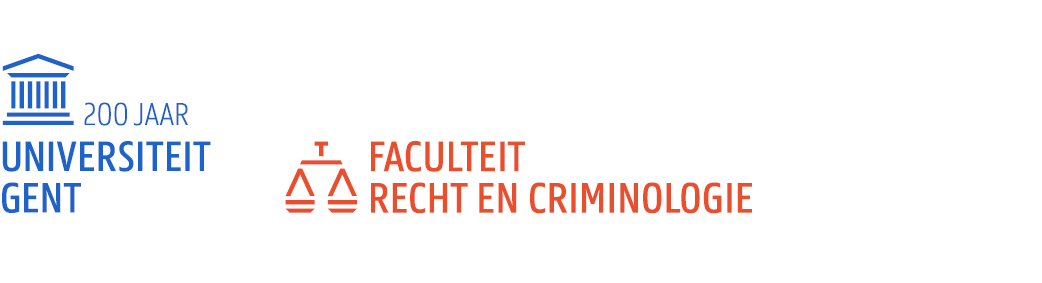 Voornaam AchternaamFunctieT +32 9 000 00 00M +32 400 00 00 00Vakgroep …Onderzoeksgroep …Campus …, A1, Straat nr, 9000 Gemeente, België (optioneel) routebeschrijvingT secretariaat +32 9 000 00 00 / F +32 9 000 00 00alle weekdagen 9 - 12 u. vrije consultatie; 13 - 16 u. op afspraakwww.ugent.bewww.facebook.com/ugentwww.twitter.com/ugente-maildisclaimer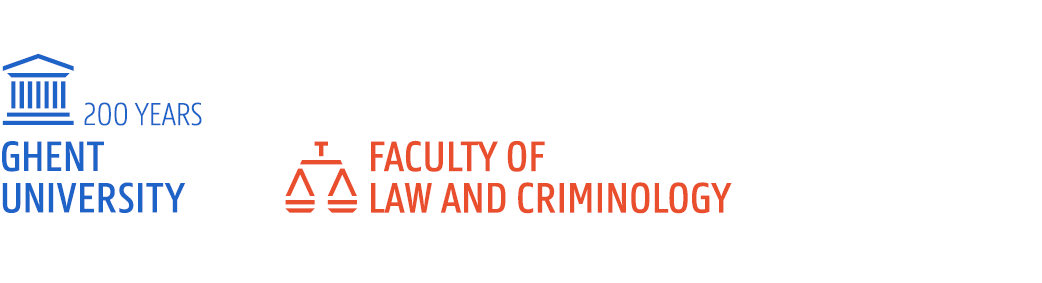 First name SurnameJob titleT +32 9 000 00 00M +32 400 00 00 00Department …Research group …Campus …, A1, Street nr, B-9000 City, Belgium (optional) directionsT administration office +32 9 000 00 00 / F +32 9 000 00 00weekdays 09:00 – 12:00 free consultation; 13:00 – 16:00 appointment onlywww.ugent.bewww.facebook.com/ugentwww.twitter.com/ugente-maildisclaimer